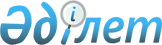 О Межведомственной комиссии по вопросам Европейской Энергетической Хартии
					
			Утративший силу
			
			
		
					Распоряжение Премьер-министра Республики Казахстан от 29 ноября 1993 года N 546-p. Утратило силу постановлением Правительства Республики Казахстан от 4 мая 2008 года N 406.



      


Сноска. Распоряжение Премьер-министра Республики Казахстан от 29 ноября 1993 года N 546-p утратило силу постановлением Правительства РК от 04.05.2008 


 N 406 


.



      I. В целях выработки позиции Республики Казахстан в переговорном процессе по подготовке многостороннего Договора к Европейской Энергетической Хартии, членом которой республика является с момента ее учреждения, подготовки конкретных предложений к Договору,



учитывающих специфические экономические интересы Республики Казахстан, образовать межведомственную комиссию по вопросам Европейской Энергетической Хартии в следующем составе:



      Байкенов К.К.    - Министр энергетики и топливных ресурсов

                        (председатель)

     Ахметова Г.Л.    - атташе договорно-правового управления

                        Министерства иностранных дел

     Балжанов А.К.    - вице-президент Государственной холдинговой

                        компании "Мунайгаз"

     Батуров Л.Т.     - начальник управления Министерства экономики

     Даумов У.С.      - главный специалист Министерства экологии и

                        биоресурсов

     Джаксалиев Б.М.  - главный специалист Министерства энергетики и

                        топливных ресурсов

     Жансеитов Ш.Ф.   - начальник управления Национального агентства

                        по иностранным инвестициям при Министерстве

                        экономики

     Жумабеков Е.М.   - старший эксперт Отдела органов

                        государственного управления Аппарата Президента

                        и Кабинета Министров

     Медведев В.А.    - начальник отдела Министерства экологии и

                        биоресурсов

     Муздыбаев А.З.   - заместитель начальника управления

                        Министерства юстиции

     Нестеренко В.А.  - заместитель начальника управления Министерства

                        экологии и биоресурсов

     Папафанасопуло Г.А. - заместитель начальника управления Министерства

                           энергетики и топливных ресурсов

     Саттаров Г.С.    - начальник управления Министерства

                        иностранных дел

     Сейдуалиев С.С.  - главный консультант Министерства юстиции

     Тажиев А.С.      - третий секретарь управления Министерства

                        иностранных дел

     Тукенов А.А.     - первый заместитель заведующего Отделом внешних

                        связей Аппарата Президента и Кабинета Министров

     Шустов А.И.      - заместитель Министра экологии и биоресурсов

 



      2. Министерству энергетики и топливных ресурсов Республики Казахстан обеспечить организацию работы межведомственной комиссии по вопросам Европейской Энергетической Хартии. 




 



      Премьер-министр 

					© 2012. РГП на ПХВ «Институт законодательства и правовой информации Республики Казахстан» Министерства юстиции Республики Казахстан
				